Poštovani učenici,Današnji materijal predstavlja sumiranje gradiva naše prve nastavne nedelje u novom formatu.Pred vama su  - POLINOMI ppt (u prilogu)  i  bonus  KVIZ /IGRICA– Pun voz polinoma  https://wordwall.net/play/960/993/233 Srećan rad!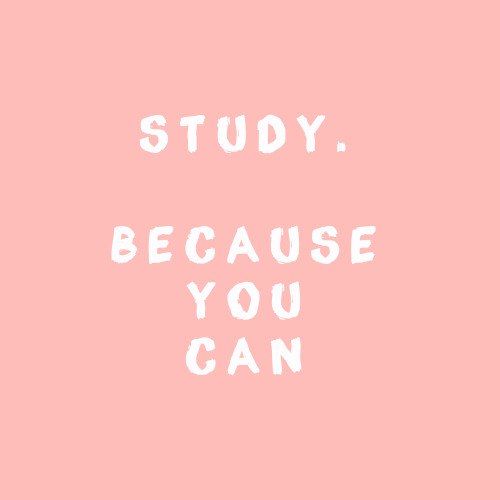 Pozdrav, Nastavnica Marija Jeremić